REGULAMINII EDYCJI KONKURSUGIEŁDA GENIALNYCH POMYSŁÓW DLA JASŁAREALIZOWANEGO PRZEZ MIASTO JASŁOW RAMACH PROGRAMU JASŁO MIASTO WIEDZY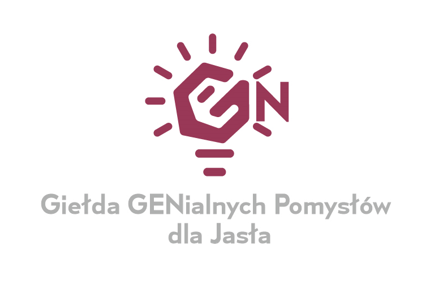 EDYCJA 2023-2024Szanowni Nauczyciele i Wychowawcy,Drodzy Uczniowie!Miasto Jasło zaprasza Uczniów oraz Nauczycieli do udziału w drugiej edycji konkursu Giełda GENialnych Pomysłów dla Jasła, który daje możliwość stworzenia ciekawych, innowacyjnych projektów edukacyjnych, badawczych i społecznych.Giełda GENialnych Pomysłów to projekt, popularyzujący naukę i zachęcający do osobistego zaangażowania się w sprawy lokalne, ważne z punktu widzenia młodych osób, od których zależy przyszłość Miasta Jasła. Konkurs jest niezwykle interesujący, pozwala jasielskiej młodzieży na zaprezentowanie swoich pomysłów i koncepcji użytecznych dla Miasta Jasła 
i lokalnej społeczności. Przy wsparciu nauczycieli – Opiekunów Zespołów młodzi jaślanie mają szansę rozwoju, nabycia wielu umiejętności i wiedzy, ale także poznania nowych osób 
i integracji w grupie rówieśników. Miasto Jasło w toku realizacji konkursu zapewnia wsparcie w postaci szkoleń, środków finansowych na realizację projektu oraz opieki eksperta zewnętrznego. Dla twórców GENialnych pomysłów przewidziane są atrakcyjne nagrody oraz wyróżnienia.eżeli jesteś kreatywny, chętny do współpracy z innymi, masz ciekawe pomysły i chcesz nauczyć się czegoś nowego, koniecznie zgłoś się do konkursu i stwórz projekt, który zachwyci innych i pokaże, jak duży potencjał ma miasto Jasło i jakie ciekawe działania mogą być w nim realizowane.Zachęcamy do udziału w konkursie także Nauczycieli, którzy w roli Opiekunów będą nieocenionym wsparciem, inspiracją i pomocą dla Uczniów. Podczas I edycji konkursu projekty edukacyjne zostały opracowane na bardzo wysokim poziomie, co było efektem ciężkiej pracy, dużego zaangażowania i determinacji wszystkich zespołów. Dla wielu uczestników udział 
w konkursie stał się także źródłem satysfakcji i spełnienia.Zapraszamy do udziału w II edycji konkursu Giełda GENialnych Pomysłów dla Jasła 
i życzymy pomyślności w realizacji projektów. Rozdział IPostanowienia ogólne§ 1Giełda GENialnych Pomysłów dla Jasła jest konkursem, realizowanym przez Miasto Jasło w ramach przedsięwzięcia: „Jasło – Miasto Wiedzy” z projektu pn. „Jasło – moje miasto, mój dom” finansowanego ze środków Mechanizmu Finansowego EOG 2014-2021 oraz budżetu państwa.Organizatorem II edycji Konkursu Giełdy GENialnych Pomysłów dla Jasła jest Miasto Jasło.II edycja konkurs Giełda GENialnych Pomysłów dla Jasła jest adresowana do dzieci i młodzieży w grupie wiekowej obejmującej uczniów klas IV – VIII szkoły podstawowej, uczniów klas I-V szkoły ponadpodstawowej  zamieszkałych na terenie Miasta Jasła a także do nauczycieli, wychowawców, trenerów 
i instruktorów pracujących z dziećmi i młodzieżą w podmiotach oświatowych, kulturalnych, sportowych, wychowawczo-opiekuńczych oraz stowarzyszeniach.dycja Giełdy GENialnych Pomysłów dla Jasła trwa od chwili ogłoszenia rozpoczęcia przez Miasto Jasło doProjekty realizowane w ramach Giełdy GENialnych Pomysłów dla Jasła  powinny wpisywać się w następujące obszary:naukowo-badawczy – obejmujący identyfikację, rozwiązanie pewnych problemów naukowych lub istotnych dla społeczności lokalnej problemów badawczych oraz wyjaśnienie i zaprezentowanie wyników prac i związków, które zachodzą między poszczególnymi zjawiskami. Realizowane projekty powinny dotyczyć nauk: przyrodniczych, matematycznych, technologii, inżynierii i sztuki. W pracy nad rozwiązaniem wybranego problemu należy wykorzystać metody: badawczą, projektową, lub PBL (strategię uczenia się poprzez rozwiązywanie angażującego dylematu),społeczny – obejmujący zaplanowanie i zaprezentowanie (przeprowadzenie kampanii społecznej) przedsięwzięcia, adresowanego do grup społeczności lokalnej, mającego na celu pozytywną zmianę w najbliższym otoczeniu, rozwój przedsiębiorczości, popularyzację nauki, kształtowanie aktywności obywatelskiej, przeciwdziałanie wykluczeniu społecznemu, udział w kulturze, turystyce, sporcie i rekreacji itp.,praktyczno-konstrukcyjny – obejmujący zaprojektowanie, wykonanie 
i zademonstrowanie konkretnego, materialnego wytworu o charakterze użytecznym 
i edukacyjnym np. produktu medialnego lub artystycznego, gry miejskiej, mapy aktywnej, kroniki, albumu,  modelu edukacyjnego, scenariusza interaktywnej lekcji/warsztatów 
o tematyce popularno–naukowej, które można przeprowadzić w szkolnej pracowni lub Generatorze Nauki GEN, eksponatu lub stanowiska ukazującego wybrane zjawisko/zagadnienie naukowe i pozwalającego na swobodne eksperymentowanie itp.,Pomysły realizowane w ramach Giełdy GENialnych Pomysłów dla Jasła powinny uwzględniać wykorzystanie modelu STEAM w edukacji, a także  aspekt użyteczności i funkcjonalności dla społeczności lokalnej.Uczestnik II edycji konkursu Giełda GENialnych Pomysłów dla Jasła oświadcza, że materialne utwory wykonane przez Zespoły Projektowe powstałe jako rezultaty projektów nie naruszają praw autorskich osób trzecich.Uczestnik II edycji konkursu Giełda GENialnych Pomysłów dla Jasła przekazuje Organizatorowi prawa autorskie majątkowe w zakresie:utrwalania i zwielokrotniania utworu – wytwarzanie określoną techniką egzemplarzy utworu, w tym techniką drukarską, reprograficzną, zapisu magnetycznego oraz techniką cyfrową,obrotu oryginałem albo egzemplarzami, na których utwór utrwalono – wprowadzanie do obrotu, użyczenie lub najem oryginału albo egzemplarzy,rozpowszechniania utworu – publiczne wykonanie, wystawienie, wyświetlenie, odtworzenie oraz nadawanie i reemitowanie, a także publiczne udostępnianie utworu 
w taki sposób, aby każdy mógł mieć do niego dostęp w miejscu i w czasie przez siebie wybranym,wprowadzenia do pamięci komputera i do sieci multimedialnej w nieograniczonej ilości nadań i wielkości nakładów,wykorzystania na stronach internetowych i mediach społecznościowych Miasta Jasła 
i Generatora Nauki GEN,wykorzystania do celów promocyjnych i reklamy w: publikacjach, folderach, kalendarzach, czasopismach, albumach, przewodnikach, a także na afiszach, plakatach, nadrukach, na płytach CD/DVD i ich okładkach, tablicach informacyjno-promocyjnych, banerach billboardach.Uczestnik II edycji konkursu Giełda GENialnych Pomysłów dla Jasła udziela Organizatorowi zezwoleń do wykorzystania utworu w części oraz łączenia go z innymi utworami.Zapleczem dydaktycznym realizacji Giełdy GENialnych Pomysłów dla Jasła jest Generator Nauki GEN, zwany dalej GEN, mieszczący się w Jaśle przy ul. Bednarskiej 2.Informacja o rozpoczęciu II edycji Giełdy GENialnych Pomysłów dla Jasła opublikowana zostanie na stronie internetowej Miasta Jasła - www.um.jaslo.pl oraz stronie internetowej Generatora Nauki GEN - www.genjaslo.pl 
§ 2Celem konkursu jest:rozwijanie zainteresowań i pasji naukowych poprzez samodzielne podejmowanie aktywności badawczych, społecznych i praktycznych przez dzieci i młodzież przy wsparciu samorządu Miasta Jasła,kształtowanie myślenia naukowego, krytycznego, wnioskowania naukowego,  innowacyjności i kreatywności u dzieci  młodzieży  i opiekunów, popularyzacja edukacji związanej z naukami matematyczno-przyrodniczymi (matematyka, fizyka, astronomia, biologia, chemia), humanistycznymi, artystycznymi, technicznymi (robotyka, mechatronika) i nowymi technologiami,upowszechnienie modelu STEAM oraz metody projektowej i badawczej w edukacji,uzyskanie efektu synergii dzięki działalności zespołowej oraz włączaniu do działań projektowych zewnętrznych partnerów edukacyjnych z najbliższego środowiska, podniesienie jakości oferty edukacyjnej w Jaśle i poprawa wyników w nauce,promowanie Jasła jako Miasta Wiedzy,wyłonienie w drodze konkursu najlepszych projektów dziecięcych i młodzieżowych.§ 3Ilekroć w niniejszym Regulaminie jest mowa o:Zespole Projektowym– rozumie się przez to grupę dzieci lub młodzieży, zamieszkałych na terenie miasta Jasła, liczącą od 4 do 6 osób, realizujących projekt w ramach Giełdy Genialnych Pomysłów dla Jasła,Opiekunie Zespołu – rozumie się przez to nauczyciela, wychowawcę, trenera, instruktora, z którym Miasto Jasło zawarło umowę o realizację projektu w ramach  Giełdy GENialnych Pomysłów dla Jasła,Promotorze Giełdy GENialnych Pomysłów dla Jasła– rozumie się przez to pracownika Urzędu Miasta Jasła, któremu powierzono organizację i nadzorowanie zadań w ramach konkursu Giełda GENialnych Pomysłów dla Jasła,Ekspercie zewnętrznym – rozumie się przez to specjalistę z zakresu zarządzania projektami, zatrudnionego w celu wspierania, monitorowania i ewaluacji działań Giełdy GENialnych Pomysłów dla Jasła,Komisji Konkursowej – rozumie się przez to zespół ekspertów powołanych przez Miasto Jasło do oceny projektów dziecięcych i młodzieżowych,Rodzicach – rozumie się przez to także opiekunów prawnych dziecka,Model STEAM to podejście do uczenia się i nauczania, które integruje naukę w zakresie nauk przyrodniczych (Science), technologii (Technology), inżynierii (Engineering), sztuki (Art) i matematyki (Mathematics). Model STEAM łączy w/w dziedziny w holistyczny sposób, zachęcając uczniów do korzystania z interdyscyplinarnych umiejętności, kreatywności, rozwiązywania problemów, krytycznego myślenia, komunikacji i współpracy.Rozdział IIZasady rekrutacji dzieci i młodzieży do II edycji konkursuGiełda GENialnych Pomysłów dla Jasłaoraz tworzenia Zespołów Projektowych§ 4W konkursie Giełda GENialnychPomysłów dla Jasła mogą brać udział dzieci i młodzież zamieszkałe na terenie miasta Jasła w trzech grupach:grupa I –uczniowie klas IV-VIII szkoły podstawowej, z tym że wskazanie klasy nie dotyczy uczniów specjalnych ośrodków szkolno-wychowawczych,grupa II – uczniowie klas I-V  szkoły ponadpodstawowe, z tym że określenie klasy nie dotyczy uczniów specjalnych ośrodków szkolno-wychowawczych,grupa III - uczniowie specjalnych ośrodków szkolno-wychowawczych tworzący Zespół Projektowy samodzielnie lub we współdziałaniu z pełnosprawnymi rówieśnikami.Kandydaci do Zespołów Projektowych w terminie wyznaczonym przez Miasto Jasło składają formularz zgłoszeniowy w formieimię i nazwisko kandydata, adres zamieszkania kandydata,adres e-mail kandydatanr telefonu kandydatanazwa szkoły do której uczęszcza kandydat,grupa oraz obszar aktywności projektowej,wskazanie Opiekuna Zespołu Projektowego, prowadzącego projekt, wybieranego 
w pierwszej i w drugiej kolejności,informacja niepełnoletnich kandydatów o posiadaniu zgody rodziców na udział 
w projekcie,informacje czy kandydat uczestniczył w I edycji konkursu GGP,zgoda kandydata na zakwalifikowanie do innego Zespołu Projektowego.Naboru członków do Zespołów Projektowych w określonych grupach dokonuje Komisja Rekrutacyjna, powołana przez Burmistrza Miasta Jasła, w terminie 7 dni od upływu  terminu zgłoszenia, oceniając:spełnianie wymogów formalnych tj. kompletność i poprawność zgłoszenia,kolejność wpływu zgłoszenia – do punktów,– do punktów.Komisja Rekrutacyjna po przeprowadzeniu naboru ustala listę rankingową kandydatów, skład Zespołów Projektowych, oraz ogłasza wyniki rekrutacji na stronie internetowej Urzędu Miasta w Jaśle i Generatora Nauki GEN.W razie wolnych miejsc w poszczególnych Zespołach Projektowych - Komisja Rekrutacyjna dokona uzupełnień uwzględniając drugi wybór kandydata.Rodzice nieletnich uczestników wchodzących w skład Zespołów Projektowych oświadczają 
i wyrażają pisemną zgodę na:udział swojego dziecka w realizacji projektu w ramach konkursu Giełda GENialnych Pomysłów dla Jasła,przetwarzanie danych osobowych w związku z realizacją projektu w ramach konkursu Giełda GENialnych Pomysłów dla Jasła,wykorzystanie wizerunku dziecka do promocji i reklamy konkursu Giełda GENialnych Pomysłów dla Jasła w mediach oraz działań informacyjno - promocyjnch, realizowanych przez Zespoły Projektowe, Miasto Jasło i Generator Nauki GEN.Pisemna zgoda i oświadczenie rodziców o których mowa w ust. 6. są dołączane niezwłocznie po ogłoszeniu przez Komisję Rekrutacyjną wyników rekrutacji. Wzory Zgody Rodziców i Oświadczenia, o których mowa w ust 6. stanowią Załącznik nr 1 do niniejszego Regulaminu.Rozdział IIIZasady wyboru Opiekunów Zespołów § 5Rekrutacji Opiekunów Zespołów dokonuje Miasto Jasło w drodze zamówienia publicznego, określając wymagania i warunki przystąpienia do tego zamówienia.Opiekunowie Zespołu wyłonieni w sposób określony w ust. 1 zostaną zatrudnieni przez Miasto Jasło na podstawie umowy, określającej ich obowiązki w zakresie realizacji zadań związanych z konkursem Giełda GENialnych Pomysłów dla Jasła.Opiekun Zespołu  zobowiązany jest do:udziału w szkoleniach zorganizowanych przez Miasto Jasło na potrzeby konkursu Giełda GENialnych Pomysłów dla Jasła oraz w konsultacjach z ekspertem zewnętrznym w czasie trwania II edycji konkursu,bezpośredniej merytorycznej i wychowawczej opieki nad procesem badawczym oraz działaniami prowadzonymi przez Zespół Projektowy w wybranym obszarze aktywności  w wymiarze 60 godzin zegarowych w czasie trwania II edycji konkursu, w tym do przeprowadzenia zajęć integracyjnych z członkami Zespołu Projektowego inicjujących realizację projektu w wymiarze 2 godzin zegarowych,zapewnienia bezpieczeństwa członkom Zespołu Projektowego – w czasie prowadzenia zajęć na terenie GEN-u lub w innym środowisku badawczym – zgodnie z przepisami w sprawie bezpieczeństwa i higieny pracy,dbałości o naukowy, udokumentowany charakter prowadzonych przez Zespół Projektowy  badań i działań projektowych,sporządzenia i przedłożenia Promotorowi Giełdy GENialnych Pomysłów dla Jasła 
w ustalonym terminie do zatwierdzenia Planu realizacji projektu, którego wzór stanowi Załącznik nr 2 do niniejszego Regulaminu, przedłożenia ekspertowi zewnętrznemu w ustalonym terminie do oceny Planu realizacji projektu,sporządzenia i przedłożenia Komisji Konkursowej do oceny w ustalonym terminie Raportu z realizacji projektu, którego wzór stanowi Załącznik nr 3 do niniejszego Regulaminu,zaprezentowania wraz z Zespołem Projektowym wyników i rezultatów projektu do oceny przez Komisję Konkursową,monitorowania postępów realizacji projektu  i jego ewaluacji,przekazywania rodzicom nieletnich członków Zespołów Projektowych informacji 
o działaniach dziecka w Zespole Projektowym, jego postępach, zachowaniu, współpracy z kolegami i koleżankami oraz Opiekunem Zespołu,uczestnictwa z Zespołem Projektowym w prezentacji rezultatów procesu,udziału w ewaluacji konkursu Giełda GENialnych Pomysłów dla Jasła prowadzonej przez Miasto Jasło,promowania działań projektowych i cząstkowych wyników projektu w środowisku lokalnyma także przynajmniej dwukrotne zaprezentowanie dokonań projektowych przed wybraną publicznością oraz wykonanie przynajmniej jednej prezentacji projektu w Generatorze Nauki GEN w czasie realizacji projektu.Nadzór nad pracą Opiekunów Zespołów sprawuje Promotor Giełdy GENialnych Pomysłów dla Jasła.§ 6Liczbę projektów, obszary aktywności oraz liczbę Opiekunów Zespołów w  edycji konkursu Giełda GENialnych Pomysłów dla Jasła ustala Miasto Jasło.Rozdział IVZasady realizacji projektów w ramach II edycji konkursu  Giełda GENialnych Pomysłów dla Jasła§ 7 Projekt jest samodzielnie realizowany przez Zespół Projektowy przy merytorycznym i metodycznym wsparciu Opiekunów Zespołów, w oparciu o zatwierdzony Plan realizacji projektu.Każdy Opiekun Zespołu odbywa bezpośrednie zajęcia z członkami Zespołów Projektowych w I edycji konkursu Giełda GENialnych Pomysłów dla Jasła w wymiarze 60 godzin, w tym:1) godzin zegarowych – do 15 grudnia r.2) godzin zegarowych – do r.Dopuszcza się zmianę wykonania liczby godzin pomiędzy latami po uzyskaniu pisemnej zgody Miasta Jasła.Podczas zajęć Zespół Projektowy przedstawia Opiekunowi Zespołu  harmonogram prac nad projektem, podział zadań między członków Zespołu Projektowego, wyniki przeprowadzonych badań i działań na wyznaczonych etapach projektu, ich dokumentację (np. fotografie, plany, modele, wykresy, zestawienia, prezentacje multimedialne, strony www, tabele, rysunki i in.), propozycje rozwiązań problemów szczegółowych, sposoby promowania i reklamowania prac Zespołu Projektowego, sposób zaprezentowania końcowych wyników zrealizowanego projektu oraz inne sprawy wynikające z działań projektowych. Materiały są gromadzone 
w Teczce projektu, udostępnianej Promotorowi Giełdy GENialnych Pomysłów dla Jasła, ekspertowi zewnętrznemu i osobom upoważnionym  dla celów kontroli i ewaluacji.Zajęcia są prowadzone na terenie GEN-u, a także w środowisku badawczym oraz podczas spotkań z zewnętrznymi partnerami edukacyjnymi wskazanym w Planie realizacji projektu. Członkowie Zespołów Projektowych mają obowiązek uczestniczyć w konsultacjach i zajęciach prowadzonych przez Opiekuna Zespołu lub przez innego przedstawiciela Miasta Jasła.Rodzice nieletnich członków Zespołów Projektowych mają prawo uzyskiwania informacji 
u Opiekuna Zespołu o działaniach swojego dziecka w Zespole Projektowym, jego postępach, zachowaniu, współpracy z kolegami i Opiekunem Zespołu.Ocenę projektów w obszarach: naukowo-badawczym, społecznym i praktyczno-konstrukcyjnym przeprowadza się w trybie i zgodnie z kryteriami określonymi w Procedurze oceniania projektu, stanowiącej Załącznik nr 4 do niniejszego Regulaminu:ekspert zewnętrzny – w zakresie sposobu zaplanowania działań projektowych określonych w  Planie realizacji projektu – w terminie wyznaczonym przez Miasto Jasło,Komisja Konkursowa powołana przez Burmistrza Miasta Jasła – w zakresie wyników 
i rezultatów projektowych określonych w Raporcie z realizacji projektu oraz na podstawie publicznej prezentacji tych wyników i rezultatów - wEkspert zewnętrzny, Opiekunowie Zespołow i członkowie Komisji Konkursowej za swoją pracę otrzymują wynagrodzenie.Każdy Zespół Projektowy przedstawia za pośrednictwem Opiekuna Zespołu do oceny:Plan realizacji projektu – ekspertowi zewnętrznemu w terminie Raport z realizacji projektu  – Komisji Konkursowej w .Każdy Zespół Projektowy prezentuje publicznie wyniki i rezultaty projektu, które podlegają ocenie Komisji Konkursowej w terminie .  Czas prezentacji końcowych wyników jednego projektu nie może przekroczyć 15 minut.Zespoły Projektowe i Opiekunowie Zespołów są obowiązani uwzględniać w realizacji projektu wnioski eksperta zewnętrznego wynikające z ocen i ewaluacji.W pracach Komisji Konkursowej jako obserwator może uczestniczyć Promotor Giełdy GENialnych Pomysłów dla Jasła, ekspert zewnętrzny oraz upoważniony pracownik Urzędu Miasta Jasła.§ 8Każdy Zespół Projektowy może złożyć do Urzędu Miasta w Jaśle Wniosek o zakupienie materiałów, niezbędnych do realizacji projektu, w tym: artykułów papierniczych, biletów na przejazdy, biletów wstępu do instytucji kultury, nośników elektronicznych i pomocy dydaktycznych.Wysokość środków finansowych na zakupienie materiałów, o których mowa ust. 1 nie może przekroczyć:500 zł na projekty naukowo-badawcze i społeczne,1500 zł na projekty praktyczno-konstrukcyjne.Wnioski, o których mowa w pkt. ust.1  można składać w terminie wyznaczonym przez Miasto Jasło. Wzór Wniosku o zakupienie materiałów stanowi Załącznik nr 5 do niniejszego Regulaminu.Materiały zakupione przez Miasto Jasło na potrzeby realizacji projektów są przekazywane Opiekunowi Zespołu protokolarnie. Wzór Protokołu przekazania materiałów stanowi Załącznik nr 6 do niniejszego Regulaminu.Rozdział VNadzór metodyczny nad II edycją konkursu Giełda GENialnych Pomysłów dla Jasła i ocena projektów realizowanych przez Zespoły Projektowe§ 9Nadzór nad konkursem prowadzi Promotor Giełdy GENialnych Pomysłów dla Jasła, do którego zadań należy:zatwierdzanie harmonogramów realizacji i promocji konkursu Giełda GENialnych Pomysłów dla Jasła,zatwierdzenie Planów realizacji projektów przedłożonych przez Opiekunów Zespołów oraz zgłaszanych zmian,nadzorowanie organizacji i  finansowania działań projektowych, ich rozliczania, monitorowania i ewaluacji,nadzór nad pracą Komisji Konkursowej oraz organizacją uroczystości wręczenia nagród dla zwycięskich Zespołów Projektowych.§ 10Opiekę merytoryczną i metodyczną nad realizacją konkursu Giełda GENialnych Pomysłów dla Jasła oraz monitorowanie, ewaluację i ocenę cząstkową jego rezultatów sprawuje ekspert zewnętrzny zatrudniony przez Miasto Jasło.Do zadań eksperta zewnętrznego należy:przygotowanie projektów dokumentacji związanej z realizacją konkursu Giełda GENialnych Pomysłów dla Jasła,wspieranie realizacji i promocji konkursu Giełda GENialnych Pomysłów dla Jasła w każdym obszarze jego funkcjonowania,odbycie konsultacji z  Opiekunami Zespołów w uzgodnionym terminie,monitorowanie i ewaluacja zadań projektowych,przeprowadzenie oceny Planów realizacji projektów według kryteriów określonych 
w Procedurze oceniania projektów,przedstawienie Promotorowi Giełdy GENialnych Pomysłów dla Jasła oraz Opiekunom Zespołów wniosków i rekomendacji z przeprowadzonych konsultacji, ocen, i ewaluacji, opracowanie raportu podsumowującego rezultaty konkursu Giełda GENialnych Pomysłów dla Jasła.Rozdział VIZasady przyznawania nagród za najwyżej ocenione projekty§ 111. Ustala się następujący sposób przyznawania nagród za realizację projektów w ramach konkursu  Giełda GENialnych Pomysłów dla Jasła:w każdym obszarze projektowym i w każdej grupie członkom Zespołów Projektowych i Opiekunom Zespołów przyznaje się nagrody za uzyskanie tytułów laureatów tj. za zdobycie I, II lub III miejsca w zależności od liczby punktów,pozostali członkowie Zespołów Projektowych oraz Opiekunowie Zespołów uzyskują dyplomy za udział w konkursie Giełda GENialnych Pomysłów dla Jasła oraz upominki.2. W zależności od uzyskanych ocen Komisja Konkursowa może ustalić inny podział nagród dla Zespołów Projektowych i Opiekunów Zespołów w porozumieniu z Promotorem Giełdy GENialnych Pomysłów dla JasłaRozdział VIIPostanowienia końcowe§ 12Niniejszy Regulamin oraz wszelkie zmiany Regulaminu podlegają zatwierdzeniu przez Burmistrza Miasta Jasła.Dokumentacja konkursu Giełda GENialnych Pomysłów dla Jasła zawiera herb Miasta Jasła, logotypy Funduszy EOG i funduszy norweskich oraz hasło Wspólnie działamy na rzecz Europy zielonej, konkurencyjnej i sprzyjającej integracji społecznej zgodnie z Podręcznikiem Komunikacji i identyfikacji wizualnej Funduszy EOG i funduszy norweskich 2014-2021. Sprawy nieuregulowane w niniejszym Regulaminie rozstrzyga Burmistrz Miasta Jasła.Rozdział VIIIKlauzula informacyjna§ 13Administratorem danych jest Organizator Projektu tj. Miasto Jasło z siedzibą przy ul. Rynek 12, 38-200 Jasło, telefon: 13 448 63 00, adres e-mail: urzad@um.jaslo.plAdministrator wyznaczył inspektora ochrony danych, z którym można kontaktować się we wszystkich sprawach dotyczących przetwarzania danych osobowych oraz korzystania z praw związanych z przetwarzaniem danych za pośrednictwem adresu e-mail: iod@um.jaslo.pl lub na adresu e-mail określonego w ust. 1.Pozyskane dane osobowe przetwarzane są wyłącznie na podstawie udzielonej zgody 
w zakresie i celu określonym w treści zgody. Dane osobowe mogą zostać udostępnione lokalnym mediom w zakresie dotyczącym działań projektowych, ich wyników oraz sposobów finansowania projektu.Pozyskane dane osobowe nie zostają przekazane poza obszar Europejskiego Obszaru Gospodarczego.Miasto Jasło przechowuje zebrane dane do czasu zrealizowania celów przetwarzania opisanych powyżej lub do momentu cofnięcia zgody. Uczestnikom Giełdy GENialnych Pomysłów dla Jasła przysługuje prawo dostępu do danych osobowych, sprostowania, usunięcia, ograniczenia przetwarzania oraz prawo do cofnięcia zgody, jeżeli zachodzą przesłanki do tych uprawnień i nie są ograniczone poprzez inne przepisy prawne.W przypadku powzięcia informacji o niezgodnym z prawem przetwarzaniu danych osobowych uczestników Giełdy GENialnych Pomysłów dla Jasła , przysługuje prawo wniesienia skargi do organu nadzorczego właściwego w sprawach ochrony danych osobowych. Podanie przez uczestników danych osobowych jest dobrowolne, aczkolwiek brak ich wyrażenia uniemożliwi uczestnictwo w projekcie.Dane w ramach wyrażonej zgody nie będą podlegały profilowaniu oraz nie będą przetwarzane w sposób zautomatyzowany.Załącznik nr 1 do Regulaminu ZGODA RODZICÓW1. Niniejszym wyrażam zgodę na udział mojego dziecka:………………………………………………………………………………………………………………………………………………..					(imię i nazwisko dziecka)urodzonej/ego ……………………………………………………………………………………………………………………(data urodzenia)zamieszkałej/ego  ……………………………………………………………………………………………………………..(adres zamieszkania)w realizacji projektu w ramach II edycji konkursu Giełda GENialnych Pomysłów dla Jasła.2. Jednocześnie oświadczam, że zapoznałem się z przedstawionym mi Regulaminem II edycji konkursu Giełda GENialnych Pomysłów dla Jasła, akceptuję jego postanowienia oraz zobowiązuję się do ich przestrzegania.3. Wyrażam ponadto zgodę na przetwarzanie danych osobowych mojego syna/mojej córki*:……………………………………………………………………………………………………………………………………………..(imię i nazwisko dziecka)w związku z udziałem w projekcie w ramach II edycji konkursu Giełda GENialnych Pomysłów dla Jasła realizowanym przez Miasto Jasło reprezentowanym przez Burmistrza  Miasta Jasła wyłącznie na potrzeby w/w projektu.Zostałem/am poinformowany i wiem, że podanie przeze mnie danych osobowych jest dobrowolne oraz że przysługuje mi prawo dostępu do treści swoich danych oraz ich poprawiania. Mam również świadomość przysługującego mi prawa do wycofania zgody na przetwarzanie moich danych osobowych i wiem, że cofniecie to powinno mieć formę pisemnej informacji złożonej do siedziby Administratora tj. Miasta Jasła mieszczącej się przy ul. Rynek 12, 38-200 Jasło. Jednocześnie wiem, że skorzystanie z prawa cofnięcia zgody nie ma wpływu na przetwarzanie danych, które miało miejsce do momentu cofnięcia zgody. Jasło, dn ………………………………. 					……………………………………									……………………………………									(podpisy rodziców								……………………………………………………..									imię i nazwisko Ojca								………………………………………………….….									imię i nazwisko MatkiOŚWIADCZENIEdotyczące dziecka…………………………………………………………………………………………………………………					(imię i nazwisko dziecka)1. Wyrażam zgodę  na używanie i rozpowszechnianie wizerunku mojego dziecka przez Miasto Jasło w celach informacyjnych oraz promocyjnych w ramach II edycji konkursu Giełda GENialnych Pomysłów dla Jasła.2. Wyrażam zgodę na nieodpłatne używanie i rozpowszechnianie wizerunku mojego dziecka 
w materiałach o charakterze informacyjnym, promocyjnym oraz na stronie internetowej i mediach społecznościowych Miasta Jasła, Generatora Nauki GEN w Jaśle, Ministerstwa Funduszy i Polityki Regionalnej, pełniącego funkcję Operatora Programu dla Programu „Rozwój Lokalny” w celach informacyjnych oraz promocyjnych związanych z realizacją II edycji konkursu Giełda GENialnych Pomysłów dla Jasła (fotografie i filmy wideo relacjonujące przebieg II edycji konkursu). Niniejsza zgoda jest dobrowolna, można ją cofnąć w dowolnym momencie. Zostałem/am poinformowany/a, że Urząd Miasta Jasła staje się  administratorem danych osobowych mojego dziecka, u którego można zrealizować swoje prawa wynikające z RODO, np. prawo do usunięcia danych (prawo do bycia zapomnianym). Wiadomo mi, że więcej informacji na temat przetwarzania danych można uzyskać u poszczególnych administratorów, którzy otrzymają informację o wyrażeniu niniejszej zgody.3. Niniejsza zgoda nie jest ograniczona czasowo ani terytorialnie.4. Niniejsza zgoda obejmuje wszelkie formy rozpowszechnienia wizerunku mojego dziecka w celach określonych w pkt. 1 i 2, w szczególności:- we wszystkich drukowanych materiałach promocyjnych, ulotkach, artykułach w gazetach i czasopismach,- na stronie internetowej i mediach społecznościowych Miasta Jasła, Generatora Nauki GEN w Jaśle 
i Ministerstwa Funduszy i Polityki Regionalnej, pełniącego funkcję Operatora Programu dla Programu „Rozwój Lokalny” oraz serwisach internetowych (m.in. YouTube)- na organizowanych przez  Miasto Jasło wydarzeniach oraz imprezach publicznych.5. Przyjmuję do wiadomości, że wizerunek mojego dziecka może być użyty do różnego rodzaju form elektronicznego przetwarzania obrazu, kadrowania i kompozycji, bez obowiązku akceptacji produktu końcowego, lecz nie w formach obraźliwych lub ogólnie uznanych za nieetyczne.6. Oświadczam, że jestem świadomy/a, iż wizerunek mojego dziecka może być zestawiony z wizerunkami innych uczestników oraz incydentalnie rodziców w czasie trwania II edycji konkursu  Giełda GENialnych Pomysłów dla Jasła.7. Niniejsza zgoda dotyczy fotografii i/lub filmów z udziałem mojego dziecka wykonanych na zlecenie Miasta Jasła.8. Jestem świadomy/ma, że z tytułu złożenia niniejszego oświadczenia oraz za udostępnienie wizerunku mojego dziecka obecnie jak i w przyszłości w celach określonych w pkt. 1 i 2 nie przysługuje mi wynagrodzenie.Jasło, dn ………………………………. 					……………………………………									……………………………………										(podpisy rodziców)Załącznik nr 2 do Regulaminu PLAN REALIZACJI PROJEKTUW KONKURSU GIEŁDA GENILANYCH POMYSŁÓW DLA JASŁACZEŚĆ I Informacje o projekcieCZEŚĆ IIPlan realizacji projektuCele szczegółowe (operacyjne) projektu:Problemy szczegółowe (pytania napędzające) określające przebieg procesu projektowegoZadania szczegółowe wykorzystujące model STEAM w edukacji, instrukcje i terminy realizacji zadańFormy prezentacji rezultatów cząstkowych w  środowisku lokalnymEfekty projektuFormy oceny projektuPartnerzy edukacyjni współpracujący przy realizacji projektu (osoby i instytucje)Wpływ projektu na środowisko lokalne			……………………………………………………………					(data i podpis Opiekuna Zespołu)Załącznik nr  3 do RegulaminuRAPORT Z REALIZACJI PROJEKTUI Informacje o projekcieTemat projektu:Jeśli temat projektu został zmieniony w stosunku do przedstawionego w Planie realizacji projektu, należy podać temat w ostatecznym brzmieniu.Imię i nazwisko  Opiekuna ZespołuSkład Zespołu ProjektowegoII Przebieg realizacji projektuZrealizowane cele szczegółowe Opis w brzmieniu zgodnym z Planem realizacji projektu.Zbadane (rozwiązane) problemy szczegółowe Opis w  brzmieniu zgodnym z Planem realizacji projektu.Opis realizacji projektu:Informacje o zrealizowanych zadaniach projektowych należy podać w następującym układzie.zadania i instrukcje do zadań dla członków Zespołu Projektowego uwzględniające model STEAM 
w edukacji - w opisie należy uwzględnić ewentualne zmiany i modyfikacje zadań i instrukcji spowodowanych np. absencją uczniów,szczegółowy opis sposobu realizacji zadań i instrukcji - opis należy zredagować tak, aby oddać:łączenie dziedzin w ramach modelu STEAM: nauki, technologii, inżynierii, sztuki i matematyki,przebieg procesu badawczego w przypadku projektów naukowo-badawczych,przebieg realizacji zadań projektowych w przypadku projektów społecznych i praktyczno-konstrukcyjnych uwzględniający aktywność uczestników, źródła informacji, udział partnerów edukacyjnych, działania na rzecz środowiska lokalnego, wypracowane materiały, sposób promowania efektów cząstkowych,zastosowane formy oceny do poszczególnych zadań. Ww. układ należy zastosować do wszystkich zrealizowanych zadań.Efekty finalne projektuwiedza i umiejętności nabyte przez uczestników projektudziałania społeczne podjęte przez członków Zespołu Projektowegowytworzone materiały i ich funkcjonalnośćinne efekty projektuPartnerzy edukacyjni współpracujący przy realizacji projektu (osoby i instytucje) Należy wymienić podmioty współpracujące przy realizacji projektu i wskazać, na czym polegał ich udział.Wpływ projektu na środowisko lokalne.Należy wskazać np.: pozytywne zmiany w otoczeniu, nawiązanie konstruktywnych relacji ze środowiskiem, wymianę doświadczeń i wiedzy, wzajemne korzyści, wzrost świadomości społecznej, poprawę funkcjonowania społecznego.III Uwagi nauczyciela – Opiekuna Zespołu o realizacji projektuInformacje o szczególnych sukcesach oraz trudnościach w realizacji zadań.Opinie na temat przydatności metody projektowej w kształceniu dzieci i młodzieżyUwagi na temat organizacji konkursu  Giełda GENialnych Pomysłów dla Jasła…………………………………………………………..(data i podpis Opiekuna Zespołu)Załącznik nr 4 do Regulaminu PROCEDURAOCENIANIA PROJEKTU W RAMACH II EDYCJI KONKURSU GIEŁDA GENILANYCH POMYSŁÓW DLA JASŁARozdział I Postanowienia ogólneOceny projektów  dokonują: ekspert zewnętrzny oraz Komisja Konkursowa.W skład Komisji Konkursowej wchodzi 3 ekspertów  posiadających  wykształcenie wyższe 
w specjalności odpowiadającej obszarowi i dziedzinie tematycznej realizowanych projektów oraz  posiadających  doświadczenie w stosowaniu metody projektowej w edukacji .Komisja Konkursowa powołuje Przewodniczącego Komisji spośród swoich członków oraz opracowuje  harmonogram swojej pracy.Ocena projektu  odbywa się w systemie punktowym, według kryteriów ustalonych w Karcie oceny projektu, której wzór został określony w  Rozdziale V Procedury oceniania projektu 
w ramach II edycji konkursu  Giełda GENialnych Pomysłów dla Jasła, zwanej dalej Procedurą.Ocena projektu odbywa się w 4 częściach:ocena sposobu zaplanowania  realizacji projektu, ocena sposobu realizacji projektu,ocena publicznej prezentacji projektu,zsumowanie punktów za wszystkie części oceny.Rozdział II.Ocena sposobu zaplanowania projektuOceny sposobu zaplanowania realizacji projektu dokonuje ekspert zewnętrzny .Ocena sposobu zaplanowania realizacji projektu dokonywana jest na podstawie opracowanego przez Opiekuna Zespołu Planu realizacji projektu, złożonego w wersji pisemnej u Promotora Giełdy GENialnych Pomysłów dla Jasła w terminie i niezwłocznie przekazanego ekspertowi zewnętrznemu.Ekspert zewnętrzny przeprowadza ocenę sposobu zaplanowania realizacji projektu w oparciu o kryteria ustalone w części I Karty oceny projektu. Ekspert zewnętrzny dla każdego projektu wypełnia część I Karty oceny projektu oraz sporządza Zestawienie zbiorcze ocen projektów w pliku Excel według wzoru określonego w Rozdziele V niniejszej ProceduryPo dokonaniu oceny ekspert zewnętrzny przekazuje Promotorowi Giełdy GENialnych Pomysłów dla Jasła wypełnione i podpisane Karty oceny projektu, Zestawienie zbiorcze ocen projektów oraz wnioski ewaluacyjne.Ekspert zewnętrzny w terminie 3 dni przekazuje Opiekunom Zespołów indywidualną informację o uzyskanej ocenie sposobu zaplanowania realizacji projektu wraz z wnioskami ewaluacyjnymi.Rozdział III. Ocena sposobu realizacji projektuOceny sposobu realizacji projektu dokonują w określonych obszarach właściwi członkowie Komisji Konkursowej pod kierunkiem Przewodniczącego Komisji.Ocena sposobu realizacji projektu dokonywana jest na podstawie opracowanego przez Opiekuna Zespołu Raportu z realizacji projektu, złożonego w wersji pisemnej u Promotora Giełdy GENialnych Pomysłów dla Jasła  w terminie Członkowie Komisji Konkursowej w terminie przeprowadzają indywidualną ocenę projektów we właściwych obszarach zgodnie z kryteriami ustalonymi 
w części II Karty oceny. W razie wątpliwości rozstrzygająca jest opinia Przewodniczącego Komisji.Po zakończeniu oceny indywidualnej członkowie Komisji Konkursowej działający w obszarach projektowych spotykają się w  celu przedstawienia i uzgodnienia ocen projektów, wypełnienia i podpisania Kart oceny projektów oraz naniesienia wyników do Zestawienia zbiorczego ocen projektów.Karty oceny projektów oraz Zestawienie zbiorcze ocen projektów sprawdza i podpisuje Przewodniczący Komisji.Rozdział IV Ocena prezentacji Zespołów ProjektowychIndywidualnej oceny publicznej prezentacji wyników projektów w obszarach projektowych dokonują właściwi członkowie Komisji Konkursowej  w stosownie do kryteriów ustalonych w części III Karty oceny projektów .Bezpośrednio po zakończeniu publicznych prezentacji członkowie Komisji Konkursowej danych obszarów dokonują uzgodnienia ocen za prezentacje wyników projektu, nanoszą wyniki na Karty oceny projektów oraz wypełniają Zestawienie zbiorcze oceny projektów, sumując uzyskane punkty. W razie wątpliwości rozstrzygająca jest opinia Przewodniczącego Komisji.Karty oceny projektów oraz Zestawienie zbiorcze ocen projektów podpisuje Przewodniczący KomisjiNiezwłocznie po dokonaniu oceny projektów  Komisja Konkursowa odbywa protokołowane posiedzenie, podczas którego ustala propozycje nagród/tytułów laureatów i wyróżnień dla Zespołów Projektowych i Opiekunów Zespołów.Komisja Konkursowa bezpośrednio po zakończeniu prac przekazuje protokół z posiedzenia Promotorowi Giełdy GENialnych Pomysłów dla Jasła wraz z Zestawieniem zbiorczym oceny projektów, kompletnymi Kartami oceny projektów oraz kompletną dokumentacją projektową złożoną przez Opiekunów Zespołów.Rozdział VKarta oceny projektu Ustala się poniżej następujące kryteria oceny projektu oraz wzór Karty oceny projektu(miejscowość, data)							(podpis eksperta zewnętrznego)(miejscowość, data)								(podpisy członków 								Komisji Konkursowej)(podpis Przewodniczącego Komisji)(miejscowość, data)(podpisy członków 								Komisji Konkursowej)(podpis Przewodniczącego Komisji)Punktacja łączna(miejscowość , data)(podpisy członków Komisji Konkursowej)(podpis Przewodniczącego Komisji)ZESTAWIENIE ZBIORCZE (PLIK Excel)							Załącznik nr 5 do Regulaminu URZĄD MIASTA W JAŚLEUL. RYNEK 1238-200 JASŁOWNIOSEKO ZAKUPIENIE MATERIAŁÓWNA REALIZACJĘ PROJEKTU W RAMACH II EDYCJI KONKURSU GIEŁDA GENIALNYCH POMYSŁÓW DLA JASŁAZespół Projektowy w składzie:………………………………………………………………(imię i nazwisko)…………………………………….............................……………………………………………………………………………………………………………………………………………………………………………………………….……………………………………………………………… realizujący projekt  pt.:………………………………………………………………………………………………………….................................................................................................................................................................................................................................................................................................................................................................................................................................................................reprezentowany przez Opiekuna Zespołu ……………………………………………………………………………..(imię i nazwisko)wnioskuje o zakupienie następujących materiałów na realizację projektu 								(podpis Opiekuna Zespołu)Załącznik nr 6 do Regulaminu 										(miejscowość, data)PROTOKÓŁPRZEKAZANIA PRZEZ MIASTO JASŁOMATERIAŁÓW NA REALIZACJĘ PROJEKTU W RAMACH II EDYCJI KONKURSU GIEŁDA GENIALNYCH POMYSŁÓW  DLA JASŁAMiasto Jasło przekazuje, a Zespół Projektowy reprezentowany przez Opiekuna Zespołu ………………………………………………………………………………………………………………………………….(imię i nazwisko)przyjmuje na potrzeby realizacji projektu  następujące materiały:Za przekazującego:						Przyjmujący:(miejscowość, data)ZGŁOSZENIE UDZIAŁU UCZNIA DO ZESPOŁU PROJEKTOWEGOW RAMACH II EDYCJI KONKURSUGIEŁDA GENIALNYCH POMYSŁÓW DLA JASŁAZgłaszam swoją kandydaturę do II edycji konkursu Giełda GENialnych Pomysłów dla Jasła:Imię i nazwisko ……………………………………………………………………………………………………………..Adres zamieszkania ………………………………………………………………………………………………………E-mail* …………………………………………nr telefonu *………………………………………………………….*Uczniowie niepełnoletni podają adres e-mail i nr telefonu rodzicaUczęszczam do klasy …………    ………………………………………………………… w ………………………..Nazwa szkołyWybieram następującą grupę oraz obszar projektowy**Właściwe zaznaczyć znakiem Informuję, że ***:          posiadam zgodę Rodziców , którą doręczę niezwłocznie po ogłoszeniu wyników rekrutacji            nie posiadam zgody Rodzicówna udział w II edycji konkursu Giełda GENialnych Pomysłów dla Jasła 		***Zaznacza kandydat niepełnoletniInformuję, że :uczestniczyłem/amnie uczestniczyłem/amw pierwszej  I edycji konkursu Giełda GENialnych Pomysłów dla Jasła w roku szkolnym 2022/2023.W przypadku niezakwalifikowania się do wskazanego w pierwszej kolejności obszaru 
i Opiekuna Zespołu: Wyrażam zgodę na zakwalifikowanie mnie do innego Zespołu Projektowego Nie wyrażam zgody na zakwalifikowanie do innego Zespołu Projektowego.……………………………………………………..			………………………………………………………(miejscowość, data)						(podpis kandydata)Temat projektu:Obszar aktywności  projektowej: naukowo badawczy społeczny  praktyczno-konstrukcyjnyImię i nazwisko Opiekuna ZespołuMiejsce pracy Opiekuna ZespołuInformacja o Zespole Projektowymgrupa I – uczniowie kl. IV- VIII szkoły podstawowejgrupa II - uczniowie kl. I-V  szkoły ponadpodstawowejgrupa III - specjalny ośrodek szkolno-wychowawczy (zintegrowana)Wykaz członków Zespołu Projektowego:1) 2)3)4)5)6)L.p.Część 1. Ocena sposobu zaplanowania realizacji projektu-:Kryteria ocenyPrzyznana liczba punktówMax. liczba punktów1. Temat projektu6 pktatemat ma formę: -pytania problemowego  w przypadku projektu naukowo-badawczego- określenia adresata społecznego i jego potrzeb w przypadku projektu społecznego- określenia obiektu materialnego i jego użyteczności w przypadku projektu praktyczno-konstrukcyjnego1btemat implikuje:-przeprowadzenie postępowania badawczego w przypadku projektu badawczo-naukowego-przeprowadzenie działań na rzecz poprawy sytuacji grupy społecznej lokalnej w przypadku projektu społecznego-zaprojektowanie i wykonanie  przydatnego obiektu materialnego w przypadku projektu praktyczno-konstrukcyjnego*częściowo – 1 pkt; w pełni – 2 pkt2*ctemat obejmuje problem/ zagadnienie o charakterze interdyscyplinarnym1dtemat jest sformułowany w sposób budzący ciekawość poznawczą1etemat jest ukierunkowany na osiągnięcie efektu w wybranym obszarze tematycznym 12. Cele projektu6 pktacele są poprawnie zoperacjonalizowane1bcele operacyjne obejmują pełny zakres tematu projektu1ccele operacyjne odnoszą się do:-  procesu badawczego w przypadku projektu naukowo-badawczego- działań na rzecz społeczności lokalnej w przypadku projektu społecznego- cyklu konstruowania obiektu w przypadku projektu praktyczno - konstrukcyjnego*częściowo – 1 pkt; w pełni – 2 pkt2*dcele operacyjne obejmują oddziaływanie na środowisko lokalne1ecele operacyjne obejmują  promowanie Jasła jako Miasta Wiedzy13. Problemy szczegółowe6 pktaproblemy szczegółowe są sformułowane w formie poprawnego pytania problemowego (napędzającego)*częściowo - 1 pkt ; w pełni - 2 pkt2*bproblemy szczegółowe odzwierciedlają:- przebieg procesu badawczego w przypadku projektu naukowo –badawczego,- spójność działań na rzecz zaspokojenia potrzeby społeczności lokalnej w przypadku projektu społecznego- metodologię wykonania obiektu materialnego w przypadku projektu praktyczno-konstrukcyjnego*częściowo - 1 pkt ; w pełni - 2 pkt2*csformułowane problemy szczegółowe pozwalają uczestnikom na realizację projektu*częściowo – 1 pkt; w pełni – 2 pkt2*4.Zadania szczegółowe i instrukcje12 pktazadania szczegółowe są realne, dostosowane do wieku i możliwości uczestników, poprawnie sformułowane*częściowo - 1 pkt ; w pełni - 2 pkt2*bzadania szczegółowe są spójne z problemami szczegółowymi *częściowo - 1 pkt ; w pełni - 2 pkt2 *czadania są nakierowane na realizację projektu*częściowo – 1 pkt; w pełni – 2 pkt2*dzadania szczegółowe wymagają od uczestników korzystania z różnych źródeł wiedzy*częściowo – 1 pkt; w pełni – 2pkt2*ezadania i instrukcje uwzględniają różne formy aktywności poznawczej uczestników, wykorzystując model STEAM w edukacji (połączenie nauk przyrodniczych, technologii, inżynierii, sztuki i matematyki)*częściowo – 1 pkt; w pełni – 2pkt2*finstrukcje dla uczestników są poprawnie sformułowane (przejrzystość, jasność, jednoznaczność)*częściowo – 1 pkt; w pełni – 2pkt2*Razem za część 1. oceny:Razem za część 1. oceny:30 pktL.p.Część 2. Ocena sposobu realizacji projektu:Kryteria ocenyPrzyznana liczba punktówMaksymalna liczba punktów1.Zakres realizacji projektu10 pktazadania realizowane były systematycznie, zgodnie z założeniami*częściowo - 1 pkt; w pełni - 2 pkt;2*binstrukcje realizowane były systematycznie, zgodnie z założeniami*częściowo - 1 pkt; w pełni - 2 pkt;2*cpodczas realizacji zadań wykorzystano model STEAM w edukacji (łączenia nauk przyrodniczych, technologii, inżynierii, sztuki, matematyki)*częściowo 1 pkt; w pełni – 2 pkt2*dzrealizowanie zadań przyczyniło się do zdobycia wiedzy i umiejętności między przedmiotowych1ezaangażowano w realizację projektu podmioty zewnętrzne*2 podmioty – 1 pkt; więcej niż 2 podmiot – 2 pkt2*fw realizacji projektu uwzględniono oddziaływanie na jasielskie środowisko lokalne12. Formy oceny pracy uczestników3 pktastosowano różne formy oceny wewnętrznej wykonania zadań odpowiednio do specyfiki zadań*2 formy oceny – 1 pkt, więcej niż 2 formy oceny -2 pkt2*bstosowano ocenę zewnętrzną sposobu wykonania zadań (przez partnerów edukacyjnych)13. Formy prezentacji efektów cząstkowych projektu5 pktaZastosowano różne sposoby prezentacji cząstkowych efektów projektu w środowisku lokalnym przed wybraną publicznością *co najmniej 3 razy-1 pkt; więcej niż 3 razy – 2 pkt2*bformy prezentacji efektów cząstkowych projektu służą realizacji celów projektu*częściowo –  1 pkt; w pełni – 2 pkt2*cpromowano Jasło jako Miasto Wiedzy poprzez zamieszczanie co najmniej raz w miesiącu w mediach informacji o realizacji projektu14.Efekty projektu7 pktaefekty projektu świadczą o realizacji celów projektu*częściowo – 1 pkt; w pełni – 2pkt2befekty projektu odnoszą się do:-naukowo- badawczego charakteru projektu w przypadku projektów naukowo-badawczych-zaspokojenia potrzeb społeczności lokalnej w przypadku projektu społecznego- użyteczności obiektu materialnego w przypadku projektu praktyczno-konstrukcyjnego*częściowo – 1 pkt; w pełni – 2pkt2*cefekty projektu dowodzą wykorzystaniu edukacyjnego modelu STEAM  w toku realizacji projektu*częściowo – 1 pkt; w pełni – 2pkt2*duczestnicy udokumentowali rezultaty projektu15.Szczególne walory projektu5 pktaszczególna wartość merytoryczna projektu*ciekawy, ważny naukowo problem do zbadania w przypadku projektu naukowo – badawczego*podjęcie szczególnie istotnych działań na rzecz grupy społecznej w przypadku projektu społecznego*szczególne walory użyteczne lub estetyczne w przypadku projektu praktyczno-konstrukcyjnego2*bszczególna wartość wychowawcza projektu:*wysoki stopień oddziaływania projektu na środowisko 2*c*wysoki stopień trudności projektu1Razem za część 2 oceny:Razem za część 2 oceny:30 pktCzęść 3. Ocena prezentacji projektuKryteria ocenyCzęść 3. Ocena prezentacji projektuKryteria ocenyPrzyznana liczba punktówMaksymalna liczba punktów1.Forma prezentacji efektów projektu4 pktaprezentacja uwzględnia różne środki przekazu treści*różne formy wizualizacji –  1 pkt; trafny i spójny z wizualizacją samodzielny komentarz słowny – 1 pkt2*bprezentacja jest jasna, przejrzysta, uporządkowana*częściowo – 1 pkt; w pełni – 2 pkt2*2.Zawartość prezentacji efektów projektu19 pktatreść prezentacji jest spójna z tematem projektu*częściowo – 1 pkt; w pełni – 2 pkt2*bprezentacja świadczy o zrealizowaniu celów projektu*częściowo – 1 pkt; w pełni – 2 pkt2*cdokonano właściwej selekcji materiału*częściowo – 1 pkt; w pełni – 2 pkt2*dprezentacja dowodzi realizacji projektu:-jako procesu badawczego w przypadku projektu naukowo-badawczego (*wskazano problemy badawcze – 1 pkt; zaprezentowano przebieg procesu badawczego – 1 pkt; sformułowano wnioski wynikające z rozwiązania problemów badawczych – 1 pkt; uczestnicy  posługują się terminologią badawczą, na poziomie adekwatnym dla danej grupy wiekowej  – 1 pkt.-jako spójnych działań na rzecz zaspokojenia potrzeby grupy społecznej w przypadku projektu społecznego (zidentyfikowano grupę społeczną i jej potrzeby – 1 pkt, zaprezentowano przebieg działań na rzecz społeczności, w tym kampanię społeczną  -1 pkt, przedstawiono korzyści i pozytywne zmiany dla grupy społecznej – 1 pkt, uczestnicy wykazują się znajomością problematyki społecznej – 1 pkt)- jako wykonania obiektu użytecznego dla mieszkańców Jasła w przypadku projektu praktyczno-konstrukcyjnego (*zidentyfikowano poziom zapotrzebowania na realizowany obiekt – 1 pkt,* przedstawiono proces projektowania i wykonania obiektu – 1 pkt, omówiono aspekt higieny i bezpieczeństwa pracy podczas realizacji obiektu – 1 pkt, zaprezentowano sposób użytkowania obiektu - 1 pkt)4*ew prezentacji zostały przedstawione rezultaty projektu jako:  -rozwiązanie badanego problemu naukowo-badawczego w przypadku projektu naukowo-badawczego (*przedstawiono wyniki badań – 1 pkt; *przedstawione wyniki odnoszą się do rozwiązania problemu – 1 pkt; *uczniowie dokonują wartościowania/oceny wyników Projektu – 1 pkt)- przeprowadzenie przedsięwzięcia na rzecz określonej grupy społecznej w przypadku projektu społecznego (*zaprezentowano wyniki diagnozy potrzeb określonego środowiska – 1 pkt , *podjęte działania są adekwatne do potrzeb grupy społecznej, – 1 pkt, * dokonano oceny skutków podjętych działań – 1 pkt)-przedstawienie wykonanego obiektu użytecznego dla społeczności lokalnej w przypadku projektu praktyczno-konstrukcyjnego (*zademonstrowano walory użyteczne i edukacyjne obiektu – 1 pkt, *oceniono trwałość i estetykę wykonania - 1 pkt, *oceniono korzyści z użytkowania obiektu dla społeczności lokalnej -1 pkt)3*ftreść prezentacji świadczy o nabyciu przez uczestników wiedzy i sprawności objętych modelem STEAM (nauka, technologia, inżynieria, sztuka, matematyka)*adekwatnie do zakresu tematycznego projektu -3 pkt; w stopniu wyróżniającym -3 pkt6*3.Poziom merytoryczny prezentacji4 pktaautorzy prezentacji posługują się ze zrozumieniem językiem/terminami z  danej dziedziny/dyscypliny*adekwatnie do zakresu tematycznego projektu-1 pkt; w stopniu wyróżniającym -2 pkt2*bstopień trudności prezentowanego materiału jest odpowiedni dla danej grupy wiekowej*adekwatnie do zakresu tematycznego projektu-1 pkt; w stopniu wyróżniającym -2 pkt2*4.Sposób przedstawienia efektów projektu8 pktaw prezentacji aktywnie i samodzielnie uczestniczą wszyscy członkowie zespołu projektowego*częściowo – 1 pkt; w pełni – 2 pkt2*bsposób przedstawienia prezentacji jest atrakcyjny dla odbiorcy*wykorzystano różne sposoby prezentacji – 1 pkt; uczniowie stosują techniki wystąpień publicznych – 1 pkt2*csposób przedstawienia prezentacji świadczy o zrozumieniu analizowanego w projekcie problemu*adekwatnie do zakresu tematycznego projektu-1 pkt; w stopniu wyróżniającym -2 pkt2*duczestnicy wykazują się samodzielnością i swobodą w prezentacji treści *adekwatnie do zakresu tematycznego projektu-1 pkt; w stopniu wyróżniającym -2 pkt2*5.Szczególne walory prezentacji 5*aszczególna wartość merytoryczna prezentacji 2bszczególnie atrakcyjna forma i/lub  sposób prezentacji 2 c promocja Jasła jako Miasta Wiedzy1Razem za część 3. oceny:Razem za część 3. oceny:40 pktL.p.Część 4.Zsumowanie wszystkich części oceny projektu Przyznana liczba punktówMaksymalna suma punktów1. Ocena sposobu zaplanowania realizacji projektu 30 pkt2.Ocena sposobu realizacji projektu30  pkt3.Ocena prezentacji projektu40 pkt4.Razem:100 punktówL.p.Nazwa materiałówLiczba szt.Cena jednostkowaKwota łącznaL.p.Nazwa materiałuLiczba szt.Grupa I (klasy IV-VIII szkoły podstawowej)Grupa I (klasy IV-VIII szkoły podstawowej)Grupa I (klasy IV-VIII szkoły podstawowej)Grupa I (klasy IV-VIII szkoły podstawowej)Obszary projektuOpiekunowie ZespołówWybór** w pierwszej kolejnościWybór** w drugiej kolejnościnaukowo –badawczynaukowo –badawczynaukowo –badawczyspołecznyspołecznyspołecznypraktyczno-konstrukcyjnypraktyczno-konstrukcyjnypraktyczno-konstrukcyjnyGrupa II (klasy I-V szkoły ponadpodstawowej)Grupa II (klasy I-V szkoły ponadpodstawowej)Grupa II (klasy I-V szkoły ponadpodstawowej)Grupa II (klasy I-V szkoły ponadpodstawowej)Obszary projektuOpiekunowie ZespołówWybór** w pierwszej kolejnościWybór** w drugiej kolejnościnaukowo –badawczynaukowo –badawczynaukowo –badawczyspołeczny społeczny społeczny praktyczno-konstrukcyjnypraktyczno-konstrukcyjnypraktyczno-konstrukcyjnyGrupa III ( szkoły specjalne)Grupa III ( szkoły specjalne)Grupa III ( szkoły specjalne)Grupa III ( szkoły specjalne)Obszary projektuOpiekunowie ZespołówWybór** w pierwszej kolejnościWybór **w drugiej kolejnościnaukowo –badawczyspołecznyspołecznyspołeczny